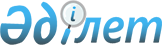 О внесении изменений в решение Таласского районного маслихата от 21 декабря 2017 года № 28-2 "О бюджете города и сельских округов на 2018-2020 годы"Решение Таласского районного маслихата Жамбылской области от 14 декабря 2018 года № 46-2. Зарегистрировано Департаментом юстиции Жамбылской области 19 декабря 2018 года № 4038
      Примечание РЦПИ.

      В тексте документа сохранена пунктуация и орфография оригинала.
      В соответствии со статьей 109-1 Бюджетного кодекса Республики Казахстан от 4 декабря 2008 года, статьей 6 Закона Республики Казахстан от 23 января 2001 года "О местном государственном управлении и самоуправлении в Республике Казахстан" и на оснований решения Таласского районного маслихата от 11 декабря 2018 года № 45-2 "О внесении изменений в решение Таласского районного маслихата от 20 декабря 2017 года № 27-2 "О районном бюджете на 2018-2020 годы" (зарегистрировано в реестре государственной регистрации нормативных правовых актов № 4026) районный маслихат РЕШИЛ:
      1. Внести в решение Таласского районного маслихата от 21 декабря 2017 года № 28-2 "О бюджете города и сельских округов на 2018 – 2020 годы" (зарегистрировано в реестре государственной регистрации нормативных правовых актов № 3639, опубликовано в газете "Талас тынысы" от 1 января 2018 года), следующие изменения:
      в пункте 1:
      в подпункте 1):
      цифры "428 823" заменить цифрами "431 214";
      цифры "23 656" заменить цифрами "24 193";
      в подпункте 2):
      цифры "428 823" заменить цифрами "431 214".
      Приложения 1, 2, 3, 7 и 8 к указанному решению изложить в новой редакции согласно приложениям 1, 2, 3, 4, и 5 к настоящему решению.
      2. Контроль за исполнением данного решения и публикацию его в интернет–ресурсах районного маслихата возложить на постоянную комиссию районного маслихата шестого созыва по вопросам социально-экономического развития района, по бюджету, местным налогам и вопросам городского хозяйства.
      3. Настоящее решение вступает в силу со дня государственной регистрации в органах юстиции и вводится в действие с 1 января 2018 года. Бюджет города Каратау на 2018 год Бюджет сельского округа Акколь на 2018 год Бюджет сельского округа Бериккара на 2018 год Бюджет сельского округа Ушарал на 2018 год Бюджет сельского округа С. Шакиров на 2018 год 
					© 2012. РГП на ПХВ «Институт законодательства и правовой информации Республики Казахстан» Министерства юстиции Республики Казахстан
				
      Председатель сессии 

Д. Молдакулов

      Секретарь маслихата 

А. Тулебаев
Приложение 1 к решению
Таласского районного маслихата
от 14 декабря 2018 года № 46-2Приложение 1 к решению
Таласского районного маслихата
от 21 декабря 2017 года № 28-2
Категория
Категория
Категория
Сумма, тысяч тенге
Класс
Класс
Сумма, тысяч тенге
Подкласс 
Подкласс 
Сумма, тысяч тенге
Наименование
Сумма, тысяч тенге
1.Доходы
186 872
1
Налоговые поступления
59 707
01
Подоходный налог
22 113
2
Индивидуальный подоходный налог
22 113
04
Hалоги на собственность
37 594
04
1
Hалоги на имущество
678
3
Земельный налог
1 677
4
Hалог на транспортные средства
35 239
2
Неналоговые поступления
16 861
01
Доходы от государственной собственности
537
5
Доходы от аренды имущества, находящегося в государственной собственности
537
06
Прочие неналоговые поступления
16 324
1
Прочие неналоговые поступления
16 324
4
Поступления трансфертов 
110 304
3
Трансферты из областного бюджета
110 304
Функциональная группа
Функциональная группа
Функциональная группа
Функциональная группа
Сумма, тысяч тенге
Функциональная подгруппа
Функциональная подгруппа
Функциональная подгруппа
Сумма, тысяч тенге
Администратор бюджетных программ
Администратор бюджетных программ
Администратор бюджетных программ
Сумма, тысяч тенге
Бюджетная программа
Бюджетная программа
Сумма, тысяч тенге
Подпрограмма
Сумма, тысяч тенге
Наименование
Сумма, тысяч тенге
1
1
1
2
3
2. Расходы
186 872
01
Государственные услуги общего характера
51 439
124
Аппарат акима района в городе, города районного значения, поселка, села, сельского округа
51 439
001
Услуги по обеспечению деятельности акима района в городе, города районного значения, поселка, села, сельского округа
51 389
022
Капитальные расходы государственного органа
50
04
Образование
76 028
124
Аппарат акима района в городе, города районного значения, поселка, села, сельского округа
71 680
004
Дошкольное воспитание и обучение и организация медицинского обслуживания в организациях дошкольного воспитания и обучения
71 680
124
Аппарат акима района в городе, города районного значения, поселка, села, сельского округа
4 348
005
Организация бесплатного подвоза учащихся до школы и обратно в сельской местности
4 348
07
Жилищно-коммунальное хозяйство
59 405
124
Аппарат акима района в городе, города районного значения, поселка, села, сельского округа
59 405
008
Освещение улиц населенных пунктов
36 105
011
Благоустройство и озеленение населенных пунктов
23 300
Категория
Категория
Категория
Сумма, тысяч тенге
Класс
Класс
Подкласс
Подкласс
1
1
1
2
3
5
Погашение бюджетных кредитов
0
01
Погашение бюджетных кредитов
0
1
Погашение бюджетных кредитов, выданных из государственного бюджета
0
Функциональная группа
Функциональная группа
Функциональная группа
Функциональная группа
Сумма, тысяч тенге
Администратор бюджетных программ
Администратор бюджетных программ
Администратор бюджетных программ
Программа
Программа
Наименование
1
1
1
2
3
4. Сальдо по операциям с финансовыми активами
0
Приобретение финансовых активов 
0
Категория
Категория
Категория
Сумма, тысяч тенге
Класс
Класс
Подкласс
Подкласс
1
1
1
2
3
6
Поступления от продажи финансовых активов государства
0
Функциональная группа
Функциональная группа
Функциональная группа
Функциональная группа
Сумма, тысяч тенге
Администратор бюджетных программ
Администратор бюджетных программ
Администратор бюджетных программ
Программа
Программа
Наименование
1
1
1
2
3
5. Дефицит бюджета (профицит)
16 324
6. Финансирование дефицита бюджета (использование профицита) 
16324
Категория
Категория
Категория
Сумма, тысяч тенге
Класс
Класс
Подкласс
Подкласс
1
1
1
2
3
7
Поступления займов
0
01
Внутренние государственные займы
0
2
Договоры займа
0
Функциональная группа
Функциональная группа
Функциональная группа
Функциональная группа
Сумма, тысяч тенге
Администратор бюджетных программ
Администратор бюджетных программ
Администратор бюджетных программ
Программа
Программа
Наименование
1
1
1
2
3
16
Погашение займов
0
452
Отдел финансов района (города областного значения)
0
008
Погашение долга местного исполнительного органа перед вышестоящим бюджетом
0
Категория
Категория
Категория
Сумма, тысяч тенге
Класс
Класс
Подкласс
Подкласс
1
1
1
2
3
8
Используемые остатки бюджетных средств
16324Приложение 2 к решению
Таласского районного маслихата
от 14 декабря 2018 года № 46-2Приложение 2 к решению
Таласского районного маслихата
от 21 декабря 2017 года № 28-2
Категория
Категория
Категория
Сумма, тысяч тенге
Класс
Класс
Сумма, тысяч тенге
Подкласс 
Подкласс 
Сумма, тысяч тенге
Сумма, тысяч тенге
Наименование
Сумма, тысяч тенге
1. Доходы
42 472
1
Налоговые поступления
2 264
01
Подоходный налог
98
2
Индивидуальный подоходный налог
98
04
Hалоги на собственность
2 166
1
Hалоги на имущество
25
3
Земельный налог
24
4
Hалог на транспортные средства
2 117
2
Неналоговые поступления
3 085
06
Прочие неналоговые поступления
3 085
1
Прочие неналоговые поступления
3 085
4
Поступления трансфертов 
37 123
02
Трансферты из вышестоящих органов государственного управления
37 123
3
Трансферты из районного бюджета
37 123
Функциональная группа
Функциональная группа
Функциональная группа
Функциональная группа
Сумма, тысяч тенге
Функциональная подгруппа
Функциональная подгруппа
Функциональная подгруппа
Сумма, тысяч тенге
Администратор бюджетных программ
Администратор бюджетных программ
Администратор бюджетных программ
Сумма, тысяч тенге
Бюджетная программа
Бюджетная программа
Сумма, тысяч тенге
Подпрограмма
Сумма, тысяч тенге
Наименование
Сумма, тысяч тенге
1
1
1
2
3
2. Расходы
42 472
01
Государственные услуги общего характера
24 924
124
Аппарат акима города районного значения, села, поселка, сельского округа
24 924
001
Услуги по обеспечению деятельности акима города районного значения, села, поселка, сельского округа
23 129
022
Капитальные расходы государственного органа
1 795
04
Образование
8 105
124
Аппарат акима города районного значения, села, поселка, сельского округа
8 105
004
Дошкольное воспитание и обучение и организация медицинского обслуживания в организациях дошкольного воспитания и обучения
8 105
07
Жилищно-коммунальное хозяйство
7 278
124
Аппарат акима города районного значения, села, поселка, сельского округа
7 278
008
Освещение улиц населенных пунктов
4 127
011
Благоустройство и озеленение населенных пунктов
3 151
13
Прочие
2 165
124
Аппарат акима города районного значения, села, поселка, сельского округа
2 165
040
Реализация мер по содействию экономическому развитию регионов в рамках Программы "Развитие регионов" 
2 165
Администратор бюджетных программ
Администратор бюджетных программ
Администратор бюджетных программ
Сумма, тысяч тенге
Программа
Программа
Наименование
1
1
1
2
3
4. Сальдо по операциям с финансовыми активами
0
Приобретение финансовых активов 
0
Категория
Категория
Категория
Сумма, тысяч тенге
Класс
Класс
Подкласс
Подкласс
1
1
1
2
3
6
Поступления от продажи финансовых активов государства
0
Администратор бюджетных программ
Администратор бюджетных программ
Администратор бюджетных программ
Сумма, тысяч тенге
Программа
Программа
Наименование
1
1
1
2
3
5. Дефицит бюджета (профицит)
3085
6. Финансирование дефицита бюджета (использование профицита) 
3085
Категория
Категория
Категория
Сумма, тысяч тенге
Класс
Класс
Подкласс
Подкласс
1
1
1
2
3
7
Поступления займов
0
01
Внутренние государственные займы
0
2
Договоры займа
0
Администратор бюджетных программ
Администратор бюджетных программ
Администратор бюджетных программ
Сумма, тысяч тенге
Программа
Программа
Наименование
1
1
1
2
3
16
Погашение займов
0
452
Отдел финансов района (города областного значения)
0
008
Погашение долга местного исполнительного органа перед вышестоящим бюджетом
0
Категория
Категория
Категория
Сумма, тысяч тенге
Класс
Класс
Подкласс
Подкласс
1
1
1
2
3
8
Используемые остатки бюджетных средств
3085Приложение 3 к решению
Таласского районного маслихата
от 14 декабря 2018 года № 46-2Приложение 3 к решению
Таласского районного маслихата
от 21 декабря 2017 года № 28-2
Категория
Категория
Категория
Сумма, тысяч тенге
Класс
Класс
Сумма, тысяч тенге
Подкласс
Сумма, тысяч тенге
Наименование
Сумма, тысяч тенге
1. Доходы
29 561
1
Налоговые поступления
1 718
01
Подоходный налог
22
2
Индивидуальный подоходный налог
22
04
Hалоги на собственность
1 696
1
Hалоги на имущество
30
3
Земельный налог
48
4
Hалог на транспортные средства
1 618
2
Неналоговые поступления
945
06
Прочие неналоговые поступления
945
1
Прочие неналоговые поступления
945
Поступления остатков средств с контрольного счета наличности местного самоуправления
945
4
Поступления трансфертов 
26 898
02
Трансферты из вышестоящих органов государственного управления
26 898
3
Трансферты из районного бюджета
26 898
Функциональная группа
Функциональная группа
Функциональная группа
Функциональная группа
Сумма, тысяч тенге
Функциональная подгруппа
Функциональная подгруппа
Функциональная подгруппа
Сумма, тысяч тенге
Администратор бюджетных программ
Администратор бюджетных программ
Администратор бюджетных программ
Сумма, тысяч тенге
Бюджетная программа
Бюджетная программа
Сумма, тысяч тенге
Подпрограмма
Сумма, тысяч тенге
Наименование
Сумма, тысяч тенге
1
1
1
2
3
2. Расходы
29 561
01
Государственные услуги общего характера
20 239
124
Аппарат акима города районного значения, села, поселка, сельского округа
20 239
001
Услуги по обеспечению деятельности акима города районного значения, села, поселка, сельского округа
19 989
022
Капитальные расходы государственного органа
250
04
Образование
3 809
124
Аппарат акима города районного значения, села, поселка, сельского округа
3 809
004
Дошкольное воспитание и обучение и организация медицинского обслуживания в организациях дошкольного воспитания и обучения
3 809
07
Жилищно-коммунальное хозяйство
3 413
124
Аппарат акима города районного значения, села, поселка, сельского округа
3 413
008
Освещение улиц населенных пунктов
1 126
011
Благоустройство и озеленение населенных пунктов
2 287
13
Прочие
2 100
124
Аппарат акима города районного значения, села, поселка, сельского округа
2 100
040
Реализация мер по содействию экономическому развитию регионов в рамках Программы "Развитие регионов" 
2 100
Категория
Категория
Категория
Сумма, тысяч тенге
Класс
Класс
Подкласс
Подкласс
1
1
1
2
3
5
Погашение бюджетных кредитов
0
01
Погашение бюджетных кредитов
0
1
Погашение бюджетных кредитов, выданных из государственного бюджета
0
Функциональная группа
Функциональная группа
Функциональная группа
Функциональная группа
Администратор бюджетных программ
Администратор бюджетных программ
Администратор бюджетных программ
Программа
Программа
Сумма, тысяч тенге
Наименование
1
1
1
2
3
4. Сальдо по операциям с финансовыми активами
0
Приобретение финансовых активов 
0
Категория
Категория
Категория
Категория
Сумма, тысяч тенге
Класс
Класс
Подкласс
Подкласс
1
1
1
2
3
6
Поступления от продажи финансовых активов государства
0
Функциональная группа
Функциональная группа
Функциональная группа
Функциональная группа
Сумма, тысяч тенге
Администратор бюджетных программ
Администратор бюджетных программ
Администратор бюджетных программ
Программа
Программа
Наименование
1
1
1
2
3
5. Дефицит бюджета (профицит)
945
6. Финансирование дефицита бюджета (использование профицита) 
945
Категория
Категория
Категория
Сумма, тысяч тенге
Класс
Класс
Подкласс
Подкласс
1
1
1
2
3
7
Поступления займов
0
01
Внутренние государственные займы
0
2
Договоры займа
0
Функциональная группа
Функциональная группа
Функциональная группа
Функциональная группа
Сумма, тысяч тенге
Администратор бюджетных программ
Администратор бюджетных программ
Администратор бюджетных программ
Программа
Программа
Наименование
1
1
1
2
3
16
Погашение займов
0
452
Отдел финансов района (города областного значения)
0
008
Погашение долга местного исполнительного органа перед вышестоящим бюджетом
0
Категория
Категория
Категория
Сумма, тысяч тенге
Класс
Класс
Сумма, тысяч тенге
Подкласс
Подкласс
1
1
1
2
3
8
Используемые остатки бюджетных средств
945Приложение 4 к решению
Таласского районного маслихата
от 14 декабря 2018 года № 46-2Приложени 7 к решению
Таласского районного маслихата
от 21 декабря 2017 года № 28-2
Категория
Категория
Категория
Сумма, тысяч тенге
Класс
Класс
Сумма, тысяч тенге
Подкласс
Сумма, тысяч тенге
Наименование
Сумма, тысяч тенге
1. Доходы
36 658
1
Налоговые поступления
792
01
Подоходный налог
43
2
Индивидуальный подоходный налог
43
04
Hалоги на собственность
749
1
Hалоги на имущество
13
3
Земельный налог
50
4
Hалог на транспортные средства
686
2
Неналоговые поступления
652
06
Прочие неналоговые поступления
652
1
Прочие неналоговые поступления
652
Поступления остатков средств с контрольного счета наличности местного самоуправления
652
4
Поступления трансфертов 
35 214
02
Трансферты из вышестоящих органов государственного управления
35 214
3
Трансферты из районного бюджета
35 214
Функциональная группа
Функциональная группа
Функциональная группа
Функциональная группа
Сумма, тысяч тенге
Функциональная подгруппа
Функциональная подгруппа
Функциональная подгруппа
Сумма, тысяч тенге
Администратор бюджетных программ
Администратор бюджетных программ
Администратор бюджетных программ
Сумма, тысяч тенге
Бюджетная программа
Бюджетная программа
Сумма, тысяч тенге
Подпрограмма
Сумма, тысяч тенге
Наименование
Сумма, тысяч тенге
1
1
1
2
3
2. Расходы
36 658
01
Государственные услуги общего характера
27 378
124
Аппарат акима города районного значения, села, поселка, сельского округа
27 378
001
Услуги по обеспечению деятельности акима города районного значения, села, поселка, сельского округа
23 998
022
Капитальные расходы государственного органа
3 380
04
Образование
4 658
124
Аппарат акима города районного значения, села, поселка, сельского округа
4 658
004
Дошкольное воспитание и обучение и организация медицинского обслуживания в организациях дошкольного воспитания и обучения
4 658
07
Жилищно-коммунальное хозяйство
2 592
124
Аппарат акима города районного значения, села, поселка, сельского округа
2 592
008
Освещение улиц населенных пунктов
2 192
011
Благоустройство и озеленение населенных пунктов
400
13
Прочие
2 030
124
Аппарат акима города районного значения, села, поселка, сельского округа
2 030
040
Реализация мер по содействию экономическому развитию регионов в рамках Программы "Развитие регионов" 
2 030
Категория
Категория
Категория
Категория
Сумма, тысяч тенге
Класс
Класс
Подкласс
Подкласс
1
1
1
2
3
5
Погашение бюджетных кредитов
0
01
Погашение бюджетных кредитов
0
1
Погашение бюджетных кредитов, выданных из государственного бюджета
0
Администратор бюджетных программ
Администратор бюджетных программ
Администратор бюджетных программ
Сумма, тысяч тенге
Программа
Программа
Сумма, тысяч тенге
Наименование
1
1
1
2
3
4. Сальдо по операциям с финансовыми активами
0
Приобретение финансовых активов 
0
Категория
Категория
Категория
Категория
Сумма, тысяч тенге
Класс
Класс
Подкласс
Подкласс
1
1
1
2
3
6
Поступления от продажи финансовых активов государства
0
Администратор бюджетных программ
Администратор бюджетных программ
Администратор бюджетных программ
Программа
Программа
Сумма, тысяч тенге
Наименование
1
1
1
2
3
5. Дефицит бюджета (профицит)
652
6. Финансирование дефицита бюджета (использование профицита) 
652
Категория
Категория
Категория
Категория
Сумма, тысяч тенге
Класс
Класс
Подкласс
Подкласс
1
1
1
2
3
7
Поступления займов
0
01
Внутренние государственные займы
0
2
Договоры займа
0
Администратор бюджетных программ
Администратор бюджетных программ
Администратор бюджетных программ
Сумма, тысяч тенге
Программа
Программа
Наименование
1
1
1
2
3
16
Погашение займов
0
452
Отдел финансов района (города областного значения)
0
008
Погашение долга местного исполнительного органа перед вышестоящим бюджетом
0
Категория
Категория
Категория
Категория
Сумма, тысяч тенге
Класс
Класс
Подкласс
Подкласс
1
1
1
2
3
8
Используемые остатки бюджетных средств
652Приложение 5 к решению
Таласского районного маслихата
от 14 декабря 2018 года № 46-2Приложение 8 к решению
Таласского районного маслихата
от 21 декабря 2017 года № 28-2
Категория
Категория
Категория
Сумма, тысяч тенге
Класс
Класс
Сумма, тысяч тенге
Подкласс
Сумма, тысяч тенге
Сумма, тысяч тенге
Наименование
Сумма, тысяч тенге
1. Доходы
27 230
1
Налоговые поступления
602
01
Подоходный налог
36
2
Индивидуальный подоходный налог
36
04
Hалоги на собственность
566
1
Hалоги на имущество
24
3
Земельный налог
37
4
Hалог на транспортные средства
505
2
Неналоговые поступления
215
06
Прочие неналоговые поступления
215
1
Прочие неналоговые поступления
215
4
Поступления трансфертов 
26 413
02
Трансферты из вышестоящих органов государственного управления
26 413
3
Трансферты из районного бюджета
26 413
Функциональная группа
Функциональная группа
Функциональная группа
Функциональная группа
Сумма, тысяч тенге
Функциональная подгруппа
Функциональная подгруппа
Функциональная подгруппа
Сумма, тысяч тенге
Администратор бюджетных программ
Администратор бюджетных программ
Администратор бюджетных программ
Сумма, тысяч тенге
Бюджетная программа
Бюджетная программа
Сумма, тысяч тенге
Подпрограмма
Сумма, тысяч тенге
Наименование
Сумма, тысяч тенге
1
1
1
2
3
2. Расходы
27 230
01
Государственные услуги общего характера
19 994
124
Аппарат акима города районного значения, села, поселка, сельского округа
19 994
001
Услуги по обеспечению деятельности акима города районного значения, села, поселка, сельского округа
19 744
022
Капитальные расходы государственного органа
250
04
Образование
4 415
124
Аппарат акима города районного значения, села, поселка, сельского округа
4 415
004
Дошкольное воспитание и обучение и организация медицинского обслуживания в организациях дошкольного воспитания и обучения
4 415
07
Жилищно-коммунальное хозяйство
902
124
Аппарат акима города районного значения, села, поселка, сельского округа
902
008
Освещение улиц населенных пунктов
641
011
Благоустройство и озеленение населенных пунктов
261
13
Прочие
1 919
124
Аппарат акима города районного значения, села, поселка, сельского округа
1 919
040
Реализация мер по содействию экономическому развитию регионов в рамках Программы "Развитие регионов" 
1 919
Категория
Категория
Категория
Категория
Класс
Класс
Сумма, тысяч тенге
Подкласс
Подкласс
1
1
1
2
3
5
Погашение бюджетных кредитов
0
01
Погашение бюджетных кредитов
0
1
Погашение бюджетных кредитов, выданных из государственного бюджета
0
Программа
Программа
Сумма, тысяч тенге
Наименование
1
1
1
2
3
4. Сальдо по операциям с финансовыми активами
0
Приобретение финансовых активов 
0
Категория
Категория
Категория
Категория
Сумма, тысяч тенге
Класс
Класс
Подкласс
Подкласс
1
1
1
2
3
6
Поступления от продажи финансовых активов государства
0
Администратор бюджетных программ
Администратор бюджетных программ
Администратор бюджетных программ
Сумма, тысяч тенге
Программа
Программа
Наименование
1
1
1
2
3
5. Дефицит бюджета (профицит)
215
6. Финансирование дефицита бюджета (использование профицита) 
215
Категория
Категория
Категория
Категория
Класс
Класс
Сумма, тысяч тенге
Подкласс
Подкласс
3
7
Поступления займов
0
01
Внутренние государственные займы
0
2
Договоры займа
0
Администратор бюджетных программ
Администратор бюджетных программ
Администратор бюджетных программ
Сумма, тысяч тенге
Программа
Программа
Наименование
1
1
1
2
3
16
Погашение займов
0
452
Отдел финансов района (города областного значения)
0
008
Погашение долга местного исполнительного органа перед вышестоящим бюджетом
0
Категория
Категория
Категория
Категория
Класс
Класс
Сумма, тысяч тенге
Подкласс
Подкласс
1
1
1
2
3
8
Используемые остатки бюджетных средств
215